In Case You Didn’t Know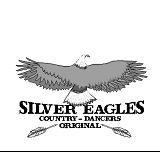 Type dans 	: Four Wall Line DanceNiveau 	: IntermediateTellen 	: 48BPM		: … (NC2ST)
Muziek 	: “In Case You Didn’t know” by Brett YoungIntro		: 16 tellenBASIC RIGHT, SIDE, ¼ TURN COASTERSTEP, ½ PIVOT R, ½ TURN R, BEHIND, SIDE1	RV	grote stap opzij2	LV	rock achter RV&	RV	gewicht terug3	LV	grote stap opzij4	RV	¼ draai rechtsom, stap achter (3)&	LV	sluit5	RV	stap voor6	LV	stap voor&	RV	½ draai rechtsom, stap voor7	LV	½ draai rechtsom, stap achter en 
                       sweep RV van voor naar achter(Optie 6&7: LV mambostep voor met sweep)8	RV	stap kruis achter LV&	LV	stap opzij
CROSS ROCK, TOGETHER, PRISSY WALKS, PRESS/RECOVER, STEP, ½ TURN R, FULL TURN SHUFFLE FWD9	RV	rock kruis over LV10	LV	gewicht terug&	RV	stap opzij11	LV	stap kruis voor RV12	RV	stap kruis voor LV13	LV	stap voor (leunen/buig door knie)14	RV	gewicht terug&	LV	kleine stap achter15	RV	½ draai rechtsom, stap voor (9)16	LV	½ draai rechtsom, stap achter (3)&	RV	½ draai rechtsom, stap voor (9)17	LV	stap voorSIDE, TOGETHER, BACK, SIDE, TOGETHER, ¼ TURN L, CHASE 1/2 TURN L, ½ TURN R, ½ TURN R18	RV	stap opzij&	LV	sluit19	RV	stap achter20	LV	stap opzij&	RV	sluit21	LV	¼ draai linksom, stap voor (6)22	RV	stap voor&	LV	½ draai linksom, stap voor (12)23	RV	stap voor24	LV	½ draai rechtsom, stap achter&	RV	½ draai rechtsom, stap voor(Optie 8&: LV stap voor, RV stap voor)ROCK FWD, BALL STEP, ½ PIVOT TURN L, FULL TURN SWEEP, WEAVE L SWEEP, WEAVE R25	LV	rock voor26	RV	gewicht terug&	LV	sluit27	RV	stap voor28	LV	½ draai linksom, stap voor (6)&	RV	½ draai linksom, stap achter (12)29	LV	½ draai linksom, stap voor en 
                        sweep RV van achter naar voor(Optie &5: kleine looppasjes naar voor R,L)30	RV	stap kruis over LV&	LV	stap opzij31	RV	stap kruis achter LV en sweep LV 
                       van voor naar achter32	LV	stap kruis achter RV&	RV	stap opzijSTEP HITCH, BACK, TOGETHER, FWD ROCK, RUNS BACK, SWEEP WALKS BACK, BACK ROCK33	LV	⅛ draai rechtsom, stap voor en til 
                       R-knie klein beetje op (7:30)34	RV	stap achter&	LV	sluit35	RV	rock voor36	LV	gewicht terug&	RV	kleine stap achter37	LV	kleine stap achter en sweep RV 
                       van voor naar achter38	RV	stap achter en sweep LV van voor 
                       naar achter39	LV	stap achter en sweep RV van voor 
                       naar achter40	RV	rock achter&	LV	gewicht terug (7:30)	**** Restart in muur 2					Z.O.Z.STEP, ½ TURN R, ½ TURN R, 1/8 TURN INTO BASIC L, BASIC R, STEP, ½ PIVOT TURN L41	RV	stap voor42	LV	½ draai rechtsom, stap achter&	RV	½ draai rechtsom, stap voor (7:30)43	LV	⅛ draai rechtsom, stap opzij (9)44	RV	rock achter LV	&	LV	gewicht terug45	RV	stap opzij46	LV	rock achter RV&	RV	gewicht terug47	LV	stap voor48	RV	stap voor&	LV	½ draai linksom, stap voor (3)RESTART: in muur 2Dans tot en met tel 40& en draai ⅜ linksom naar (6) om opnieuw te beginnen. TAG: aan het eind van muur 4Voeg aan het eind van muur 4 (12), de volgende 4 tellen toe:Sway heupen rechtsSway heupen linksSway heupen rechtsSway heupen linksENDING: in muur 6Optie 1: dans tot en met tel 8&, RV stap kruis over LV, unwind ½ draai linksom in 4 tellen en pose!Optie 2: dans tot en met tel 7, vervang tel 8&9 door een sailorstep ½ draai rechtsom (naar 12:00), LV stap voor en pose!